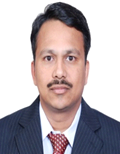 TobbyTobby.325135@2freemail.com 	 OBJECTIVEQuest to work in a real challenging and creative that pursues me to cope-up with emerging latest technologies and scope for widening my knowledge in engineering field.QUALIFICATIONBachelor Degree in Mechanical Engineering at Bangalore University, Bangalore-IndiaPROFESSIONAL SUMMARY OF EXPERIENCEHaving total of eighteen (18) years of experience in various local and international EPCM projects. Has an extensive experience in Oil & Gas Process Design Engineering, Petro-chemical and water sectors and in Fabrication and Erection of Storage Tank, Pressure Vessel, Pipeline and Structural Steel. Worked for the various stages of Projects mainly Concept / Pre-FEED, FEED & Detailed Engineering related to Oil & Gas, Petrochemical, and water sectors. Well versed with all Mechanical Engineering activities and International Codes & Standards related to Oil & Gas Industries.Worked as Mechanical Lead Engineer / Engineer in Engineering Company, responsible for all Mechanical Engineering activities. Successfully executed Mechanical Lead Engineer Role for various projects, leading the mechanical team comprising static engineers and HVAC engineers.Hand on experience in preparation, checking of pre-bid (FEED & Basic engineering) and post –bid (Detail engineering) engineering documents such as Requisition for quotation, Technical specification, Drawings and data sheets, Technical queries, Technical bid analysis, Material / Purchase requisition and review of vendor drawings / documents and co-ordination for various static / Storage Tanks / Packages equipment and coordinating the Rotating Equipment.Also handled engineering documents such as Requisition for quotation and data sheets for piping speciality item (e.g. Pig Launcher & Receiver, Strainer, Hinged closure, Flame arrester etc.)Also handled design validating, material take-off, planning, fabrication & painting, erection of Pressure Vessels, Heart Exchangers, Storage Tanks, Pipeline and various heavy structural steel buildings.Also participated in maintenance of various Static, Rotating and HVAC equipment as per OEM (Original Equipment Manufacturer) manuals.Familiar with national and International cods and standard like ASME, ASTM, API, TEMA etc. I have got exposure to various software packages like PV-Elite, Tank 2015, AutoCAD, MS windowsWORK EXPERIENCEExecuting the role of Mechanical Engineer (Static Equipment & Packages) for detailed engineering & FEED Projects mainly in oil/gas, petro-chemical and water sectors:Lead the Mechanical Project Team and reporting to Project Manager / Project Engineering Manager with required technical supportDue considerations to Contractual obligations, needs / exceptions, safety, schedule and budgetEnsure adherence to Contract, scope and design basisCo-ordination with Project Management Team, Contractors, Third parties, Vendors, End-Users and other engineering departmentsVendor design documentation review and approval/endorsementMan Hour Estimation, work / manpower planning, progress reporting and identify variance in a timely mannerPrepare & Review of mechanical engineering deliverables including datasheets, specifications, material requisition, design calculations review, reports, etc.Technical Support to procurement activities including detailed technical evaluation and preparation of TBE report. Also support to commercial evaluationMechanical input to other disciplines for equipment / packagesPrepare technical scope of work documents to define the FEED and EPC Contractor’s scope for Client CompanyParticipation in various project design review workshopsParticipate in Site visits and Vendor visitsQuality control related activities including participating internal/external audits, Equipment Inspection / testing; Due diligence at all times to fully safeguard the interest of the Company in all business activitiesResponsible for the Project activities related to Static equipment & packages, multi discipline/ Vendor/ client coordination MAJOR EQUIPMENT HANDLED:Vertical Storage Tanks (API 650 & Non API) of capacities 140,000m³; 10,000m³; 2000m³ etc.Various types of Static equipment such as Absorbent Vessels, Inlet two stage separators, KO Drums, Process Filters, Vertical and Horizontal Pressure Vessels, Heat Exchangers (Plate & Frame and Shell & Tube), Air Cooled Heat Exchanger, Surge Vessels, Water Balancing Tanks, Electric Heaters, etc.Utility equipment such as Instrument Air & Dryer package, Nitrogen Generation Skids, Utility Water Supply, cooling towers, etc.PACKAGES HANDLED:Fuel Gas Treatment PackageHP/LP Elevated Flare PackageChemical Injection Packages;Waste Water treatment package;Fuel Transfer skids;Condensate Polishing Package;Chlorination Packages (Stationary & Mobile);Sewage Treatment Plant;Utility Water Supply Packages;Fuel Dispensing Packages;Gas Sweetening Package;Dehydration Package;LPG extraction Unit Package;Material handling equipment like EOT Crane, Hoists (Manual & Electrical), and Mechanical & Electrical Winches, Davit arms Etc.;RO Packages;Instrument Air & Dryer package;Nitrogen Generation Skids (both PSA & Membrane type).EMPLOYMENT RECORDMechanical Engineer at CH2M, Oil Gas & Chemicals, Abu Dhabi, UAE (2008 – Present)Workshop Engineer at Cylingas Dubai, UAE (2006 – 2008)Workshop Engineer at Al-Nawras Steel Sharjah, UAE (1998 – 2006) Junior Mechanical Engineer at Cochin Port Trust, India (1997 – 1998)EXPERIENCE RECORDApril 2008–Present, Mechanical Engineer, CH2M, Oil Gas & Chemicals, Abu Dhabi, UAEPROJECTS HANDLED:Project	: RUMAILA OIL FIELD, IRAQ, EARLY POWER PLANT Project (Detail Engineering    Project)Client	: 	British Petroleum Role	: 	Mechanical Engineer Details	: 	The Project was involved FEED & Detail Engineering for the Early Power plant development consists of GTG, EDG, Fuel Gas Compressors, Fuel Gas Treatment, KO Drums, Chemical Injection packages, Pig Launcher and Receivers and including utilities like Instrument air dryer packages, nitrogen generation skids, different Storage Tanks, Fire Water Pumps etc.		The EPP Project is an early part of the overall power generation for the Rumaila Oil Field. It will incorporate a standalone simple cycle power generation facility, using Heavy Industrial type Gas Turbines (GTs), with fuel gas being piped in from the local degassing stations DS-1 and DS-3. The GTs will use single fuel, and there is no back-up fuel or oil firing envisaged for the GTs. Sparing of Gas Turbines is not foreseen on the basis that the existing grid will provide back-up power supply. The Power Plant will have an Emergency Diesel Generator (EDG) set as a standalone facility for black starting and to provide emergency power supply.Project	: 	YABU MADINA PHASE-3 WATER TRANSMISSION Project (Detail Engineering  Project)Client	: 	SWCC (Saudi Saline Water Conversion Corporation)Role	: 	Lead Mechanical Engineer Details	: 	The Project was involved Detail Engineering for the development consists of new pipeline systems, including the pipeline segments, steel storage tanks, pumping stations, concrete reservoir stations and end point terminals.		API 650 Storage Tanks consist of detail design and drawings of 140,000m³, 10,000m³ and 2000m³ capacity.		The new Phase 3 Power and Desalination Plant will be constructed at the South-East side of the existing Plants within the SWCC Yanbu Complex. The existing Phase 2 tank farm will be extended for the construction of new Phase 3 storage tanks. The potable water which will be made available to Yanbu Madina and the Phase 3 Water Transmission System (YMWTS-3) from the storage tanks of the Yanbu Desalination plant will be produced by three (3) plants.Project	: 	BAB Habshan 1 Development Project FEED (FEED Project)Client	: 	Abu Dhabi Company for Onshore Oil Operations, Abu Dhabi, UAE Role	: 	Mechanical Engineer Details	: 	The Project was involved FEED for the development of a new production field within ADCO’s Bab Field to provide 40,000 BOPD (facility design: 48,000 BOPD) sustainable oil production for a 30 year field life. The project scope was of the Conceptual Study Report Validation, FEED documents preparation, and EPC tender package preparation.The facilities involved in this project are oil & water producer wells (15 nos.), oil gathering flowlines, water injection distribution pipelines, Water Injection pumping station (3 nos, 33,000 BWPD each) and utilities.Project	: 	AHDEB Oilfield Surface Facilities Development Project (Detailed Engg)	Client	: 	Al-Waha Petroleum Company Limited (WAPEC), IraqRole	: 	Mechanical EngineerDetails	: 	The facility is designed for commercial oil production capacity of 120000 BOPD and 86 MMSCFD gas production. The project scope was:Central Processing Facility with 6 nos. Oil Trains;Gas Processing Facility with 2 nos. Trains;LPG Storage and Loading Facility;Produced Water & Water Injection Facility;Water Supply System;Power Plant (50MW, turbine driven generators);Project	: 	Waste Water Filtration Package (FEED & Detailed Engg)	Client	:    Dolphin Energy Limited Company Role	: 	Mechanical EngineerDetails	: 	The Project involved enhancing the filtration of waste water to 5 microns prior to re-injection into the disposal wells. To incorporate this requirement the problems above will be exacerbated. Therefore it is propose to install a new waste water filtration package along with associated tanks in order to meet QP requirements and avoid operational inadequacies Assignment mainly involved material requisition with specification / datasheets and Vendor drawing review for the complete waste water filtration packages.Also worked for all FMP’s (Field Modification Proposal) Project Involved in   development of Mechanical man hour estimate, design & engineering including HAZOP, preparation of deliverables like data sheet, specification, Material requisition, TBE and VDR of Static, Rotating, Package Equipment, HVAC and Storage Tanks etc.Project	: 	Portable Water Supply to Tamanrasset City (Detailed Engg)	Client	: 	CPECC Role	: 	Mechanical EngineerDetails	:	The Project involved the water transfer between In Salah and Tamanrasset is to cover the needs of water to Tamanrasset Community in 2050, as well as water supply to various communities located on the way. The capacity of the project is 100,000 cubic meter per day of treated water. The equipment involved in this project was mainly centrifugal pumps, metering pumps, Fire water pump, Water treatment units, Disinfection units and EOT Cranes & Hoists.Project	: 	RUMAILA Oil Field – Tanks repair job, Iraq (Detailed Engg)	Client	: 	Rumalia Operating OrganizationRole	: 	Mechanical EngineerDetails	: 	The project involved flow maintenance, repair & inspection services for five (05) Nos.  Crude oil storage tanks which includes replacing the shell plates, nozzles, strength calculation for shell and roof structure and associated facilities. 		The major mechanical activities involved in this project was preparation of materials requisitions, specifications, datasheets and technical bid evaluation for Tank accessories like Blow-off hatch, Gauge Hatch, Demister. Project	: 	PROVISION OF Engineering Studies FOR FCP OFFSITE 2 FACILITIES	Client	: 	Petronas Carigali Iraq Holdings BV (PCIHBV)Role	: 	Mechanical EngineerDetails	: 	The project involves the Detailed Engineering for Enhancement of Offsite 1 Facilities Consisting of WC1, GA4, WIS & OHTL, which includes four (4) wells in Well Cluster 1 area and GA4 single well along with the dedicated associated facilities. GA4 well will be tied in to Well Cluster 1 Production Headers. 		The major mechanical activities involved in this project was preparation of materials requisitions, specifications, datasheets and technical bid evaluation for Chemical Injection Packages and Closed Drain Sump systems. Project	: 	Plant Modifications (Batch 2) – Buhasa Field.	Client	: 	Abu Dhabi Company for Onshore Oil Operations, Abu Dhabi, UAERole	: 	Mechanical EngineerDetails	: 	The project involves enhancing the operation and production facilities in order to ease the operation of the plant and assist in improving the water injection clusters performance. Detailed Engineering for the following:Connection of Recovery of spent Lube Oil/Crude Oil at CDS;Installation of Motorized Actuators for the Manual Valves at Booster and MOL pump  Recycle Line;Replacement of the Power Station’s Fuel Gas Skid at Bu Hasa;Connection for Gas Lifts Flare System to Train 1 Flare Header;Upgrading of Five (05) Water Injection Clusters equipped with HHP ESP’s	The major mechanical activities involved in this project was preparation of materials requisitions, specifications, datasheets and technical bid evaluation for Fuel Gas Skids, Spent lube oil tank, Spent lube oil pump. Project	: 	PROVISION OF ENGINEERING SERVICES FOR MAJNOON OILFIELD DEVELOPMENT PROJECTClient	: 	SHELL IRAQ PETROLEUM DEVELOPMENT B.V.Role	: 	Mechanical EngineerDetails	: 	The project involves the Detailed Engineering for various service orders to install diesel fuel storage vessels along with the tanker unloading and loading which can accommodate the consumptions in generators vehicles that require fuelling during normal operations. 		The major mechanical activities involved in this project was preparation of materials requisitions, specifications, datasheets for Diesel Unloading pumps, Diesel Storage Tanks Package, Loading arm, GRP Water tanks. Project	: 	Improve Acid Storage and Dosing Ethylene Unit (EU1) PROJECTClient	: 	The Abu Dhabi Polymers Company Ltd, BOROUGERole	: 	Mechanical EngineerDetails	: 	The project involves the FEED Engineering for New Sulphuric Acid Storage tank and new condensate polishing package. The objective is to replace the regeneration chemical to Sulphuric acid (H2SO4) from HCl considering and utilization of the existing facility like Activated Carbon Filter Beds, Neutralization tank and Air blower.The major mechanical activities involved in this project was preparation of materials requisitions, datasheets for New Condensate Package, Acid Dosing Pumps, Acid metering pumps, Caustic Dosing Pumps, Sulphuric Acid Transfer pumps, Sulphuric Acid Unloading Pumps, Sulphuric Acid Storage Tank, Carbon Canister.Project	: 	Plant Modifications (Batch 3) – Modification to CDS Chemical Injection System.	Client	: 	Abu Dhabi Company for Onshore Oil Operations, Abu Dhabi, UAERole	: 	Mechanical EngineerDetails	: 	The project involves enhancing the operation and production facilities in order to ease the operation of the plant and assist in Modifications to CDS Chemical Injection System for Demulsifier Injection.The major mechanical activities involved in this project was preparation of materials requisitions, specifications, datasheets and technical bid evaluation for Chemical Injection  Skids. In addition to the above listed Projects, involves in other small projects and various tenders / proposals for major various Clients mainly for ADCO, GASCO, ZADCO, QP, Dolphin Energy, CPECC, Sinopec, Petronas, ENI, etc.May 2006–March 2008, Workshop Mechanical Engineer, Cylingas, Dubai UAE.Projects Handled:Fuel Oil Vertical API 650 Storage Tanks – 6 Nos.  Of 48M Diameter and 18.5M height for ENOC at FujairahHorizontal Pressure Vessels for LPG Storage – 4 Nos of 3.5m diameter and 30m length for Emirates Gas Jebel AliRenovation of Emirates Gas Pipeline works at Jebel Ali plant.Responsibilities:As per project scope and the FEED, design co-ordination with client and internal mechanical discipline.Preparing technical bid evaluation for mechanical equipment with all the approved documents. Discussing with the procurement department after which it is been sent to various vendors.Check & Verification of Isometrics and GAD are in accordance with P& ID and its approval from Client. Verification of Line Schedule with P&ID and IsometricsReviewing data sheets, technical specifications of tanks, pressure vessels;Review of Material Requisition For Tanks, Pressure Vessels;Preparation and maintaining quality documents like Fit-up, Weld reports, painting coating release note etc.Preparing and maintaining of method statements, work planning schedules and compile daily progress report.Well versed in P&ID, Isometric drawings and Piping GA drawings and preparation of weld map with joint numbering.Reviewing documents with API 650 for Welded Storage Tanks, ASME Sec VIII for Pressure Vessels and various national and international regulations governing the contract execution.Coordinate with QA/QC engineer in fulfilling the requirements;Planning of resource like manpower, equipment and materials  according to construction schedule and technical expertise with Construction SupervisorCarryout tie-in/hook up of piping loops along with Hydro testing of piping loops; Involved with Blasting, Painting, wrapping of pipelines and tank plates as per Project painting specification;Executed Hydro testing for Vessels and pipelines as per QC hydro testing procedure & operating pressure;Executed cathodic protection works on underground pipelines and coordinated for CP works on tank bottom and internal with electrical department.Sept 1998–March 2006, Workshop Mechanical Engineer, Al Nawras Steel, Sharjah UAE.Projects Handled:Major Structural steel works including Heavy Steel Structures for Warehouse, Stadiums, Fabrication of Tanks, Structural steel works for ENOC, EPPCO, EMARAT and ADNOC Filling Stations, etc.Responsibilities:Planning of resource like manpower, equipment and materials according to construction schedule;Involved with Blasting, Painting, and tank plates as per Project painting specification;Executed daily work on shop floor. Coordinated and assisted the Inspection Group as well as the Project Management Team with all quality related matters.Preparation of Mobilization and Demobilization Schedule for Manpower & Equipment.Weekly / daily scheduling for mobilization of manpower activities and relevant testing activities based on the project requirements;Preparation of Material Request, Incoming material inspection report.Sept 1997–Aug 1998, Junior Mechanical Engineer, Cochin Port Trust, India.Projects Handled:Working as Trainee Engineer with Cochin Port Trust at their Workshop and Container Terminal location of Cochin Port Trust, Cochin, INDIA.PERSONAL DETAILSNationality		IndianLanguages		English / Hindi /MalayalamDate of Birth		April 27, 1972Status			Married (3 children)Current Location in Abu Dhabi, UAE.